ジャガイモのおいしい富士山がとってもきれいな日 時		平成○年○△年×月×日集 合 場 所	東京駅八重洲口中央改札前持 ち 物	会議資料日時	平成○年○△年×月×日集合場所	東京駅八重洲口中央改札前持ち物	会議資料日 時	８月１０日集合場所	羽田空港持ち物	会議資料1チャーハン	600円2餃 子	400円3ﾊﾝﾊﾞｰｸﾞ定食	1,100円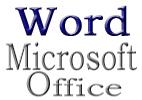 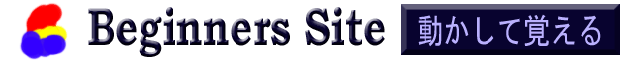 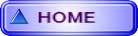 